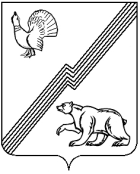 АДМИНИСТРАЦИЯ ГОРОДА ЮГОРСКАХанты-Мансийского автономного округа - ЮгрыПОСТАНОВЛЕНИЕО внесении изменения в постановлениеадминистрации города Югорскаот 26.06.2018 № 1772 «Об утвержденииперечня организаций определенныхдля отбывания наказания в виде исправительных работ» В соответствии с Уголовным кодексом Российской Федерации, Уголовно-исполнительным кодексом Российской Федерации, в целях создания условий для отбывания наказания в виде исправительных работ               на территории города Югорска по согласованию с филиалом по городу Югорску Федерального казенного учреждения «Уголовно-исполнительная инспекция» Управления Федеральной службы исполнения наказания России по Ханты-Мансийскому автономному округу - Югре: 1. Внести в приложение к постановлению администрации города Югорска от 26.06.2018 № 1772 «Об утверждении перечня организаций определенных для отбывания наказания в виде исправительных работ»                    (с изменениями от 01.10.2020 № 1416, от 19.03.2021 № 325-п, от 22.10.2021 № 2004-п, от 02.11.2021 № 2079-п, от 10.02.2022 № 236-п, от 08.06.2022                № 1205-п, от 21.03.2023 № 354-п) изменение, дополнив пунктом 8 следующего содержания:«8. Индивидуальный предприниматель Коптелкова А.А.».2. Опубликовать постановление в официальном печатном издании города Югорска и разместить на официальном сайте органов местного самоуправления города Югорска.3. Настоящее постановление вступает в силу после его официального опубликования.от 03.07.2023№ 883-пГлава города ЮгорскаА.Ю. Харлов